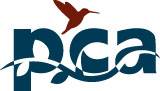 speakers 2019-2020 (second Wednesday every other month: January, March, May, July, September, and November)2020 PCA Speaker Planning TeamPatricia De Angelis <> Fish & Wildlife Service Anne Frances <> NatureServeGary Krupnick <> Smithsonian InstitutionRay Mims <> U.S. Botanic GardenLeah Prescott <> Chicago Botanic GardenKrissa Skogen <> Chicago Botanic Garden2019January 13Canceled due to lapse in appropriationsMarch 13Chris Martine  Bucknell University @ SmithsonianPlants are Cool, Too: #SciComm, media relations, & a botanist on MarsMay 21Javier Robayo  EcoMinga @ MIBFundación EcoMingaJuly 10Separate Federal Committee + PCA General Mtg (remote)September 11Kelly Rourke & Elizzabeth Kaufman  Pollinator Partnership @ MIB (speaker remote)Pollinator Partnership: Spreading Wings and Seeds Across AmericaNovember 13Gerry Moore  USDA-NRCS @ NatureServePLANTS Database2020January 8Kirk Davies  USDA-ARS @ MIB (speaker remote)Range and Meadow Forage Management ResearchMarch 11Speaker tbdTopicMay 13Speaker tbdTopicJuly 8Speaker tbdTopicSeptember 9Speaker tbdTopicNovember 11Federal Holiday